Curiculum Vitae 	Nama	: Syardianto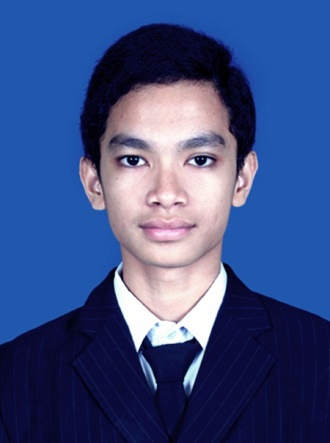 	NIM	: 13613043			TTL	: Jambi, 16 Maret 1995	Alamat	: Jalan Pelesiran No.19 Bandung	No Kontak	: 085789371742	Email	: syardianto95@gmail.com	Motto	:  Kesempatan adalah emas, pengalaman adalah senjata, dan tantangan adalah modal	Visi	:  Menjadikan Diri berprestasi berlandaskan Iman Taqwa, berbakti, dan berbudi pekerti menuju keharmonisan dan sinergitas kehidupan dunia dan akhirat	Fb	: Syardianto	Twitter	: syardiaanto	Line	: syardiantoRiwayat KepanitiaanRiwayat OrganisasiRiwayat PrestasiNoNama KepanitiaanJabatanTahun1.Panitia Malam Keakraban Calon Keluarga Mahasiswa Jambi (KMJ ITB 2013)Divisi Acara (Ketua dan Mc)20132.Panitia Ganesha Fun Day 2014Divisi Acara (Staf dan Mc)20143.Panitia Syukuran Wisuda April Keluarga Mahasiswa Jambi ITBDivisi Acara20144.Training Motivasi SSDK 2014Trainer dan Pemateri20145.Panitia Pemilihan Umum Ketua Unit Kebudayaan Keluarga Mahasiswa Jambi (KMJ ITB) periode 2014/2015Divisi Materi Metode20146.Panitia OHU (Open House Unit ITB) 2014Divisi Defile dan Pre-Event20147. Panitia Wisuda Okotber Keluarga Mahasiswa Penerbangan ITB Staf Divisi Acara20148.Panitia Syukuran Wisuda Oktober Keluarga Mahasiswa Jambi ITBKepala Divisi Acara20149.Panitia Kaderisasi PPAB (Proses Penerimaan Anggota Baru) KMJ ITBKepala Divisi Acara201410.Panitia Ganesha Fun Day 2015Kepala Divisi Acara201511Masa Orientasi Jurusan Penerbangan ITB (SONIC 2015)Kepala Divisi Acara201512AeroExpo 2015Staf Divisi Opening Closing 201513Panitia Wisuda Maret Keluarga Mahasiswa Penerbangan ITBStaff Divisi Acara2015NoNama OrganisasiJabatanTahun1OSIS SMAN 1 JambiStaff Ahli 2 Bidang Teknologi Informasi2010-20112Unit Kebudayaan Mahasiswa Jambi ITBStaf Divisi Seni Budaya2014-sekarang3Kantor Berita ITBReporter dan Supervisor Redaksi Berita Fitur2014-Sekarang4.Keluarga Mahasiswa Penerbangan ITBAnggota Biasa dan Anggota Magang divisi Intrakampus2014-sekarang5Keluarga Mahasiswa Penerbangan ITBStaff Divisi MSDA (Manajemen Sumber Daya Anggota)2015-sekarangNoNama KegiatanPrestasiTahun1Lomba Pidato BKKBN Tingkat ProvinsiJuara 320122Lomba Debat Bahasa Indonesia Tingkat ProvinsiJuara 120123Lomba Penulisan Artikel Sejarah Jambi Tingkat ProvinsiJuara 320124Lawatan Sejarah Nasional XPeserta dan Guide2012Bandung,     26 Agustus   2014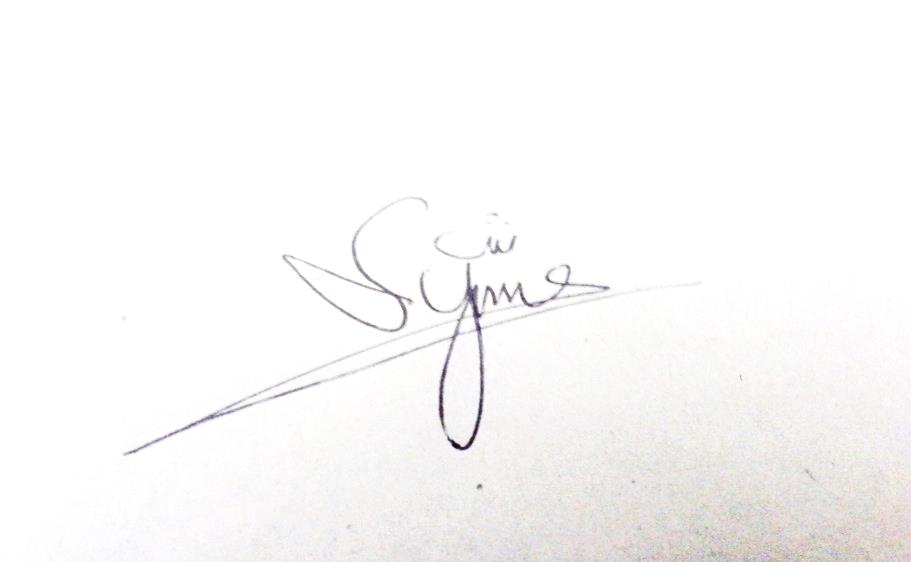 Syardianto